РОССИЙСКАЯ ФЕДЕРАЦИЯ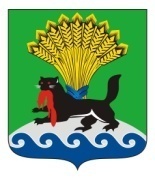 ИРКУТСКАЯ ОБЛАСТЬИРКУТСКОЕ РАЙОННОЕ МУНИЦИПАЛЬНОЕ ОБРАЗОВАНИЕАДМИНИСТРАЦИЯПОСТАНОВЛЕНИЕот «06» 04  2018 г.	                                                                               № 184О реализации мероприятий перечня проектов народных инициатив 
в Иркутском районном муниципальном образовании в 2018 годуВ целях эффективной реализации в 2018 году мероприятий перечня проектов народных инициатив в Иркутском районном муниципальном образовании, одобренных Протоколом Думы Иркутского районного муниципального образования от 31.01.2018 № 44, в соответствии с Положением о предоставлении и расходовании субсидий из областного бюджета местным бюджетам в целях софинансирования расходных обязательств муниципальных образований Иркутской области на реализацию мероприятий перечня проектов народных инициатив на 2018 год, утвержденным постановлением Правительства Иркутской области от 30.01.2018  № 45-пп, руководствуясь статьями 39, 45, 54 Устава Иркутского районного муниципального образования, администрация Иркутского районного муниципального образования ПОСТАНОВЛЯЕТ:1. Утвердить:1) перечень проектов народных инициатив в Иркутском районном муниципальном образовании на 2018 год (приложение 1), реализация которых будет осуществляться за счет средств бюджета Иркутского района,  в объеме 463 918 (четыреста шестьдесят три тысячи девятьсот восемнадцать) рублей и субсидии из областного бюджета бюджету Иркутского района в целях софинансирования расходных обязательств муниципальных образований Иркутской области на реализацию мероприятий перечня проектов народных инициатив в Иркутском районе в 2018 году в объеме 15 000 000 (пятнадцать миллионов) рублей;2) перечень структурных и внутриструктурных подразделений и должностных лиц администрации Иркутского районного муниципального образования, ответственных за реализацию мероприятий перечня проектов народных инициатив в Иркутском районном муниципальном образовании в 2018 году (приложение 2);3) порядок организации работы по реализации мероприятий перечня проектов народных инициатив в Иркутском районном муниципальном образовании в 2018 году и расходования бюджетных средств на реализацию перечня проектов народных инициатив в Иркутском районном муниципальном образовании в 2018 году (приложение 3).2. Установить предельный срок реализации мероприятий перечня проектов народных инициатив в Иркутском районном муниципальном образовании 
в 2018 году до 29 декабря 2018 года.3. Опубликовать настоящее постановление в газете «Ангарские огни» и разместить в информационно-телекоммуникационной сети «Интернет» на официальном сайте Иркутского районного муниципального образования www.irkraion.ru.4. Контроль исполнения настоящего постановления возложить на первого заместителя Мэра района.Исполняющий обязанности  Мэра  района                                                 И.В. ЖукПриложение 1 к постановлению администрации Иркутского районного муниципального образованияот 06.04. 2018    № 184ПЕРЕЧЕНЬ ПРОЕКТОВ НАРОДНЫХ ИНИЦИАТИВ В ИРКУТСКОМ РАЙОННОМ МУНИЦИПАЛЬНОМ ОБРАЗОВАНИИНА 2018 ГОД Первый заместитель Мэра района                                              			И.В. ЖукПриложение 2 к постановлению администрации Иркутского районного муниципального образованияот 06.04.2018   № 184ПЕРЕЧЕНЬ СТРУКТУРНЫХ И ВНУТРИСТРУКТУРНЫХ  ПОДРАЗДЕЛЕНИЙ И ДОЛЖНОСТНЫХ ЛИЦ АДМИНИСТРАЦИИ ИРКУТСКОГО РАЙОННОГО МУНИЦИПАЛЬНОГО ОБРАЗОВАНИЯ, ОТВЕТСТВЕННЫХ ЗА РЕАЛИЗАЦИЮ МЕРОПРИЯТИЙ ПЕРЕЧНЯ ПРОЕКТОВ НАРОДНЫХ ИНИЦИАТИВ В ИРКУТСКОМ РАЙОННОМ МУНИЦИПАЛЬНОМ ОБРАЗОВАНИИ В 2018 ГОДУ Первый заместитель Мэра района                                                И.В. ЖукПриложение 3к постановлению администрации Иркутского районного муниципального образованияот 06.04.2018    № 184ПОРЯДОК ОРГАНИЗАЦИИ РАБОТЫ ПО РЕАЛИЗАЦИИ МЕРОПРИЯТИЙ ПЕРЕЧНЯ ПРОЕКТОВ НАРОДНЫХ ИНИЦИАТИВ В ИРКУТСКОМ РАЙОННОМ МУНИЦИПАЛЬНОМ ОБРАЗОВАНИИ В 2018 ГОДУ И РАСХОДОВАНИЯ БЮДЖЕТНЫХ СРЕДСТВ НА РЕАЛИЗАЦИЮ ПЕРЕЧНЯ ПРОЕКТОВ НАРОДНЫХ ИНИЦИАТИВ В ИРКУТСКОМ РАЙОННОМ МУНИЦИПАЛЬНОМ ОБРАЗОВАНИИ В 2018 ГОДУ 1. Настоящий Порядок определяет сроки и направления деятельности перечень структурных и внутриструктурных подразделений и должностных лиц администрации Иркутского районного муниципального образования по реализации мероприятий перечня проектов народных инициатив в Иркутском районном муниципальном образовании в 2018 году (далее - Перечень), а также регулирует расходование средств областного и местного бюджетов на эти цели в соответствии с Положением о предоставлении и расходовании субсидий из областного бюджета местным бюджетам в целях софинансирования расходных обязательств муниципальных образований Иркутской области на реализацию мероприятий перечня проектов народных инициатив на 2018 год, утвержденным постановлением Правительства Иркутской области от 30.01.2018 №45-пп (далее - Положение о субсидии).2. Перечень структурных и внутриструктурных подразделений и должностных лиц администрации Иркутского районного муниципального образования, ответственных за реализацию мероприятий перечня проектов народных инициатив в Иркутском районном муниципальном образовании в 2018 году, в соответствии с Приложением 2 к настоящему постановлению.3. Администрация Иркутского районного муниципального образования в лице экономического управления администрации Иркутского районного муниципального образования (далее – Экономическое управление) проводит организационную работу, необходимую для заключения с министерством экономического развития Иркутской области соглашения о предоставлении и расходовании в 2018 году субсидии из областного бюджета бюджету Иркутского районного муниципального образования в целях софинансирования расходных обязательств на реализацию мероприятий Перечня (далее – Соглашение).Комитет по финансам администрации Иркутского районного муниципального образования подготавливает выписку  из сводной  бюджетной росписи бюджета Иркутского районного муниципального образования, подтверждающую включение в состав расходов бюджета Иркутского районного муниципального образования бюджетных ассигнований на 2018год, на финансирование расходных обязательств по реализации мероприятий Перечня для предоставления  ее Комитетом по управлению муниципальным имуществом и жизнеобеспечению администрации Иркутского районного муниципального образования (далее – КУМИ)всоответствии с  Соглашением  министерству экономического развития Иркутской области. 4. Структурные и внутриструктурные подразделения и должностные лица администрации, ответственные за реализацию мероприятий Перечня в течение 9 (девяти) рабочих дней со дня заключения Соглашения формируют соответствующие заявки на закупку имущества по мероприятиям Перечня, включая техническое задание, обоснование начальной (максимальной) цены муниципального контракта, проект муниципального контракта. Заявки согласовываются с курирующим соответствующие структурные и внутриструктурные подразделения администрации заместителем Мэра и предоставляются в КУМИ, которому как главному распорядителю средств бюджета Иркутского районного муниципального образования  доведены бюджетные средства для реализации мероприятий Перечня.КУМИ, с учетом предоставленных структурными подразделениями администрации заявок, формирует сведения, необходимые для проведения процедур определения поставщиков (подрядчиков, исполнителей) в соответствии с требованиями Федерального закона от 05.04.2013 № 44-ФЗ «О контрактной системе в сфере закупок товаров, работ, услуг для обеспечения государственных и муниципальных нужд». Муниципальное казенное учреждение Иркутского районного муниципального образования «Служба единого заказчика» (далее – Уполномоченное учреждение) обеспечивает проведение процедур по определению поставщиков (подрядчиков, исполнителей) в соответствии с требованиями Положения о порядке взаимодействия заказчиков Иркутского районного муниципального образования, осуществляющих закупки товаров, работ, услуг для муниципальных нужд Иркутского районного муниципального образования и нужд бюджетных учреждений Иркутского районного муниципального образования, с Уполномоченным учреждением по определению поставщиков (подрядчиков, исполнителей) при осуществлении закупок, утвержденного постановлением администрации Иркутского районного муниципального образования от 09.03.2016 № 75 и Федеральным законом от 05.04.2013 № 44-ФЗ «О контрактной системе в сфере закупок товаров, работ, услуг для обеспечения государственных и муниципальных нужд».КУМИ по результатам проведения конкурентной закупки или  осуществления закупки у единственного поставщика заключает муниципальные контракты в соответствии с Федеральным законом от 05.04.2013 № 44-ФЗ «О контрактной системе в сфере закупок товаров, работ, услуг для обеспечения государственных и муниципальных нужд».5. Исполнение мероприятий Перечня предусматривается в пределах доведенных лимитов бюджетных обязательств с соблюдением процедур, предусмотренных Федеральным законом от 05.04.2013 № 44-ФЗ «О контрактной системе в сфере закупок товаров, работ, услуг для обеспечения государственных и муниципальных нужд».6. Приемка поставленного товара, выполненных работ (ее результатов), оказанных услуг, предусмотренных муниципальным контрактом, договором, включая проведение экспертизы поставленного товара, результатов выполненной работы, оказанной услуги производится комиссией. Состав комиссии утвержден распоряжением КУМИ от 01.02.2018 № 48 «Об утверждении постоянно действующей комиссии Комитета по управлению муниципальным имуществом и жизнеобеспечению администрации Иркутского районного муниципального образования». 7. В случае экономии денежных средств, образовавшейся в результате осуществления закупок товаров, работ и услуг в рамках реализации мероприятий Перечня, Уполномоченное учреждение в течение 2 (двух) рабочих дней со дня образования такой экономии направляет информацию о сложившейся экономии в структурные и внутриструктурные подразделения и должностным лицам администрации и КУМИ.Структурные и внутриструктурные подразделения и должностные лица администрации в течение 3 (трех) рабочих дней со дня получения от Уполномоченного учреждения информации о сложившейся экономии, по согласованию с курирующим заместителем Мэра, представляют в КУМИ предложения по перераспределению экономии по каждому мероприятию и соответствующие заявки на закупку имущества, включая техническое задание, обоснование начальной (максимальной) цены муниципального контракта, проект муниципального контракта, необходимые для подготовки конкурсной документации в соответствии с требованиями  Федерального закона от 05.04.2013 № 44-ФЗ «О контрактной системе в сфере закупок товаров, работ, услуг для обеспечения государственных и муниципальных нужд». Использование полученной экономии осуществляется в соответствии с требованиями Положения о субсидии.8. КУМИ совместно с Экономическим управлением в течение 5 (пяти) рабочих дней с момента получения имущества, предусмотренного пунктом 2 настоящего Порядка, обеспечивает размещение фотоматериалов в информационно-телекоммуникационной сети «Интернет» на официальном сайте Иркутского района www.irkraion.ru.9. Экономическое управление, с учетом представляемой до 15 января 
2019 года КУМИ информации, обеспечивает подготовку отчета об использовании субсидии из областного бюджета в целях софинансирования расходов, связанных с реализацией мероприятий Перечня, и представляет его в срок до 1 февраля 2019 года в министерство экономического развития Иркутской области.10. КУМИ в трехмесячный срок с момента получения по результатам закупок имущества по мероприятиям Перечня, но не позднее 15 января 2019 года, в установленном порядке обеспечивает его передачу соответствующим структурным подразделениям администрации, их подведомственным учреждениям. 11. Неиспользованный остаток субсидии подлежит возврату в областной бюджет в соответствии с законодательством Российской Федерации.Первый заместитель Мэра района						           И.В.Жук№ п/пНаименование мероприятияОбъемфинансирования - всего, руб.в том числе из:в том числе из:№ п/пНаименование мероприятияОбъемфинансирования - всего, руб.областного бюджета, руб.местного        бюджета, руб.123451Приобретение автобуса для перевозки лиц с ограниченными физическими возможностями (Луидор-2250DA) для МОУ ИРМО «Уриковская СОШ»1 945 000,001 886 649,9458 350,062Приобретение автобуса (Луидор-2250N1) и передача его в МКУ ИРМО «Хозяйственно-эксплуатационная служба Иркутского района» для перевозки детей1 850 000,001 794 499,9455 500,063Приобретение специальных технических средств и инвентаря для обучения и воспитания учащихся с ОВЗ для  МОУ ИРМО «Уриковская СОШ»1 012 178,00981 812,6330 365,374Приобретение (доставка, монтаж) теневых навесов в количестве 15 штук в муниципальные дошкольные образовательные учреждения Иркутского районного муниципального образования3 000 000,002 909 999,9190 000,095Пополнение библиотечного фонда (4 250 экз.) МКУК «Межпоселенческая районная библиотека»1 500 000,001 454 999,9645 000,046Приобретение музыкальных инструментов для образовательных учреждений дополнительного образования Иркутского района (акустическое пианино - 2 шт., синтезатор - 1 шт., рояль - 2 шт., балалайка-контрабас - 1 шт.)3 835 000,003 719 949,89115 050,117Приобретение спортивного оборудования и инвентаря для  МКУ ДО ИР «ДЮСШ» (ковер борцовский - 1 шт., ковер-покрытие для художественной гимнастики (тренировочный) - 1 шт., пневматическая винтовка марки UmarexHammerli AR-20 SilverPro 4,5 мм - 1 шт.)664 100,00644 176,9819 923,02123458Приобретение (доставка, монтаж) дизельной электростанции в кожухе с подогревом (Teksan TJ95DW5C и прицеп-шасси) и передача его в МКУ ИРМО «Хозяйственно-эксплуатационная служба Иркутского района» для аварийной подачи электроэнергии на объекты социальной сферы1 657 640,001 607 910,7549 729,25ИТОГОИТОГО15 463 918,0015 000 000,00463 918,00№ п/пНаименование мероприятияОтветственные должностные лица администрации Иркутского районаОтветственные должностные лица администрации Иркутского района№ п/пНаименование мероприятияСтруктурное подразделениеДолжность,Ф.И.О.12341Приобретение автобуса для перевозки лиц с ограниченными физическими возможностями (Луидор-2250DA) для МОУ ИРМО «Уриковская СОШ»Комитет по управлению муниципальным имуществом и жизнеобеспечению администрации Иркутского районного муниципального образования,управление образования администрации Иркутского районного муниципального образованияпредседатель КомитетаЧекризов В.В.начальник управленияЗарипов Р.Р.2Приобретение автобуса (Луидор-2250N1) и передача его в МКУ ИРМО «Хозяйственно-эксплуатационная служба Иркутского района» для перевозки детейКомитет по управлению муниципальным имуществом и жизнеобеспечению администрации Иркутского районного муниципального образования,отдел физической культуры, спорта и молодежной политики комитета посоциальной политике администрации Иркутского районного муниципального образованияпредседатель КомитетаЧекризов В.В.начальник отделаКоврига А.Г.3Приобретение специальных технических средств и инвентаря для обучения и воспитания учащихся с ОВЗ для  МОУ ИРМО «Уриковская СОШ»Комитет по управлению муниципальным имуществом и жизнеобеспечению администрации Иркутского районного муниципального образования,управление образования администрации Иркутского районного муниципального образованияпредседатель КомитетаЧекризов В.В.начальник управленияЗарипов Р.Р.12344Приобретение (доставка, монтаж) теневых навесов в количестве 15 штук в муниципальные дошкольные образовательные учреждения Иркутского районного муниципального образованияКомитет по управлению муниципальным имуществом и жизнеобеспечению администрации Иркутского районного муниципального образования,управление образования администрации Иркутского районного муниципального образованияпредседатель КомитетаЧекризов В.В.начальник управленияЗарипов Р.Р.5Пополнение библиотечного фонда (4 250 экз.) МКУК «Межпоселенческая районная библиотека»Комитет по управлению муниципальным имуществом и жизнеобеспечению администрации Иркутского районного муниципального образования,отдел культуры комитета по социальной политике администрации Иркутского районного муниципального образованияпредседатель КомитетаЧекризов В.В.начальник отдела Конторских О.В.6Приобретение музыкальных инструментов для образовательных учреждений дополнительного образования Иркутского района (акустическое пианино - 2 шт., синтезатор - 1 шт., рояль - 2 шт., балалайка-контрабас - 1 шт.)Комитет по управлению муниципальным имуществом и жизнеобеспечению администрации Иркутского районного муниципального образования,отдел культуры комитета по социальной политике администрации Иркутского районного муниципального образованияпредседатель КомитетаЧекризов В.В.начальник отдела Конторских О.В.7Приобретение спортивного оборудования и инвентаря для  МКУ ДО ИР «ДЮСШ» (ковер борцовский - 1 шт., ковер-покрытие для художественной гимнастики (тренировочный) - 1 шт., пневматическая винтовка марки UmarexHammerli AR-20 SilverPro 4,5 мм - 1 шт.)Комитет по управлению муниципальным имуществом и жизнеобеспечению администрации Иркутского районного муниципального образования, отдел физической культуры, спорта и молодежной политики Комитета посоциальной политике администрации Иркутского районного муниципального образованияпредседатель КомитетаЧекризов В.В.начальник отделаКоврига А.Г.8Приобретение (доставка, монтаж) дизельной электростанции в кожухе с подогревом (Teksan TJ95DW5C и прицеп-шасси) и передача его в МКУ ИРМО «Хозяйственно-эксплуатационная служба Иркутского района» для аварийной подачи электроэнергии на объекты социальной сферыКомитет по управлению муниципальным имуществом и жизнеобеспечению администрации Иркутского районного муниципального образованияпредседатель КомитетаЧекризов В.В.